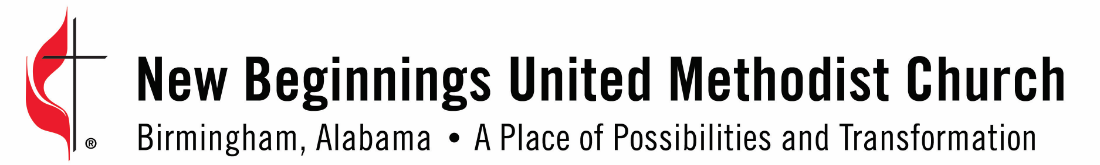 Trustee work Order Request FormDate of request  Description of work to be preform and location Name of person requesting work: Trustees responsible for completion of work: *All work is based on availability of manpower/weather condition, and three-week advance notice is required for planning and scheduling (3-week stipulation except for emergencies).All work will be schedule between Monday-Friday. No work will be done on Saturday, Sundays or holidays except for emergencies (Air Conditioner and water leaks, etc.)Lead Trustee Only:                                             